Data ostatniej aktualizacji: 02.03.2020 r.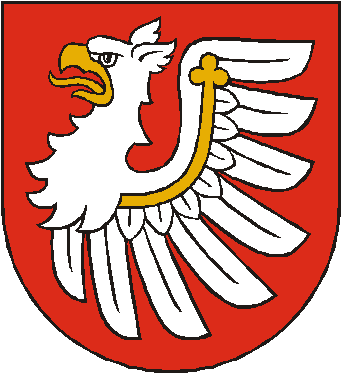 Starostwo Powiatowe w BrzeskuKARTA USŁUG NR:    Wydział Komunikacji i TransportuNazwa usługi:Zmiana wpisu do rejestru przedsiębiorców prowadzących Ośrodek Szkolenia Kierowców niepowodująca rozszerzenia zakresu szkoleniaNazwa usługi:Zmiana wpisu do rejestru przedsiębiorców prowadzących Ośrodek Szkolenia Kierowców niepowodująca rozszerzenia zakresu szkoleniaI.  Podstawa prawna:Art. 28 ust. 11 ustawy z dnia 5 stycznia 2011 r. o kierujących pojazdami (Dz. U. z 2019 r., poz. 341 z późn. zm.),Część II pkt 21 oraz część IV wykazu przedmiotów opłaty skarbowej, stawki tej opłaty oraz zwolnienia stanowiącego załącznik do ustawy z dnia 16 listopada 2006 r. o opłacie skarbowej (Dz. U. z 2019 r., poz. 1000).I.  Podstawa prawna:Art. 28 ust. 11 ustawy z dnia 5 stycznia 2011 r. o kierujących pojazdami (Dz. U. z 2019 r., poz. 341 z późn. zm.),Część II pkt 21 oraz część IV wykazu przedmiotów opłaty skarbowej, stawki tej opłaty oraz zwolnienia stanowiącego załącznik do ustawy z dnia 16 listopada 2006 r. o opłacie skarbowej (Dz. U. z 2019 r., poz. 1000).II. Wymagane dokumenty:Wypełniony druk wniosku o zmianę danych wpisanych do rejestru przedsiębiorców prowadzących ośrodek szkolenia kierowców, niepowodującą rozszerzenia zakresu szkolenia.     Wniosek do pobrania: w Wydziale Komunikacji i Transportu Starostwa Powiatowego w Brzesku ul. Piastowska 2B (I piętro pok. 112)   na stronie internetowej Starostwa Powiatowego w Brzesku https://bip.malopolska.pl/spbrzesko,m,40164,gdzie-i-jak-zalatwic-sprawy.htmlZałączniki:Dokument potwierdzający ustanowienie pełnomocnika jeżeli wnioskodawca nie występuje osobiście,Dowód wniesienia opłaty za wydanie zaświadczenia w przypadku zmiany danych powodującej wymianę zaświadczenia.II. Wymagane dokumenty:Wypełniony druk wniosku o zmianę danych wpisanych do rejestru przedsiębiorców prowadzących ośrodek szkolenia kierowców, niepowodującą rozszerzenia zakresu szkolenia.     Wniosek do pobrania: w Wydziale Komunikacji i Transportu Starostwa Powiatowego w Brzesku ul. Piastowska 2B (I piętro pok. 112)   na stronie internetowej Starostwa Powiatowego w Brzesku https://bip.malopolska.pl/spbrzesko,m,40164,gdzie-i-jak-zalatwic-sprawy.htmlZałączniki:Dokument potwierdzający ustanowienie pełnomocnika jeżeli wnioskodawca nie występuje osobiście,Dowód wniesienia opłaty za wydanie zaświadczenia w przypadku zmiany danych powodującej wymianę zaświadczenia.III. Opłaty:Opłata skarbowa: od złożenia dokumentu stwierdzającego udzielenie
        pełnomocnictwa lub prokury  – 17,00 zł za wydanie zaświadczenia o zmianie wpisu nie powodującej 
        rozszerzenia zakresu uprawnień do szkolenia – 17,00 złOpłatę należy uiścić w kasie Urzędu Miejskiego w Brzesku (obok wejścia do budynku), w kasie Starostwa Powiatowego w Brzesku ul. Piastowska 2B (parter w końcu korytarza) lub na konto Urzędu Miejskiego w Brzesku: Krakowski Bank Spółdzielczy Oddz. Szczurowa, Nr: 72 8591 0007 0100 0902 1786 0004.III. Opłaty:Opłata skarbowa: od złożenia dokumentu stwierdzającego udzielenie
        pełnomocnictwa lub prokury  – 17,00 zł za wydanie zaświadczenia o zmianie wpisu nie powodującej 
        rozszerzenia zakresu uprawnień do szkolenia – 17,00 złOpłatę należy uiścić w kasie Urzędu Miejskiego w Brzesku (obok wejścia do budynku), w kasie Starostwa Powiatowego w Brzesku ul. Piastowska 2B (parter w końcu korytarza) lub na konto Urzędu Miejskiego w Brzesku: Krakowski Bank Spółdzielczy Oddz. Szczurowa, Nr: 72 8591 0007 0100 0902 1786 0004.IV. Miejsce składania dokumentów:Wydział Komunikacji i Transportu Starostwa Powiatowego w Brzesku ul. Piastowska 2B; I piętro, pok. 112; godziny przyjmowania interesantów: poniedziałek, wtorek, czwartek i piątekw godz.: 8:00 – 15:00, środa w godz.: 8:00 – 16:45Szczegółowe informacje można uzyskać pod nr tel. (14) 663 24 89.IV. Miejsce składania dokumentów:Wydział Komunikacji i Transportu Starostwa Powiatowego w Brzesku ul. Piastowska 2B; I piętro, pok. 112; godziny przyjmowania interesantów: poniedziałek, wtorek, czwartek i piątekw godz.: 8:00 – 15:00, środa w godz.: 8:00 – 16:45Szczegółowe informacje można uzyskać pod nr tel. (14) 663 24 89.V. Terminy załatwienia sprawy:W terminie uzgodnionym z pracownikiem Wydziału Komunikacji i Transportu, nie przekraczającym 7 dni od daty wpływu wniosku do urzędu.V. Terminy załatwienia sprawy:W terminie uzgodnionym z pracownikiem Wydziału Komunikacji i Transportu, nie przekraczającym 7 dni od daty wpływu wniosku do urzędu.VI. Tryb odwoławczy:Nie dotyczy.VI. Tryb odwoławczy:Nie dotyczy.VII. Uwagi:Opłacie skarbowej za zmianę wpisu do rejestru działalności regulowanej podlega jedynie wniosek o zmianę danych zawartych w rejestrze działalności regulowanej, nie powodującą rozszerzenia zakresu uprawnień.Opłata skarbowa od udzielenia pełnomocnictwa nie jest wymagana gdy pełnomocnictwo udzielone jest małżonkowi, rodzeństwu wstępnemu lub zstępnemu lub gdy mocodawcą jest podmiot zwolniony z opłaty skarbowej.VII. Uwagi:Opłacie skarbowej za zmianę wpisu do rejestru działalności regulowanej podlega jedynie wniosek o zmianę danych zawartych w rejestrze działalności regulowanej, nie powodującą rozszerzenia zakresu uprawnień.Opłata skarbowa od udzielenia pełnomocnictwa nie jest wymagana gdy pełnomocnictwo udzielone jest małżonkowi, rodzeństwu wstępnemu lub zstępnemu lub gdy mocodawcą jest podmiot zwolniony z opłaty skarbowej.